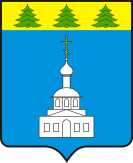 АДМИНИСТРАЦИЯ ЗНАМЕНСКОГО РАЙОНА ОРЛОВСКОЙ ОБЛАСТИПОСТАНОВЛЕНИЕ19 июля 2021 года                                                                                                                № 242                                                                    с. ЗнаменскоеОб утверждении Положения о сроках и порядке представления и рассмотрения документов, необходимых для согласования и утверждения уставов казачьих обществ, порядке принятия решений о согласовании и утверждении уставов казачьих обществВ соответствии с Федеральным законом от 5 декабря 2005 года  № 154-ФЗ «О государственной службе российского казачества»», Указом Президента Российской Федерации от 15 июня 1992 года  №  632 «О мерах по реализации Закона Российской Федерации «О реабилитации репрессированных народов» в отношении казачества», приказом Федерального агентства по делам национальностей от 6 апреля 2020 года     № 45 «Об утверждении Типового положения о согласовании и утверждении уставов казачьих обществ», и, руководствуясь Уставом Знаменского муниципального района, Глава Знаменского района Орловской областиПОСТАНОВЛЯЮ:Утвердить прилагаемое Положение о сроках и порядке представления и рассмотрения документов, необходимых для согласования и утверждения уставов казачьих обществ, порядке принятия решений о согласовании и утверждении уставов казачьих обществ.Постановление Администрации Знаменского района Орловской области от 18 мая 2021 года № 159 «Об утверждении Положения о сроках и порядке представления и рассмотрения документов, необходимых для согласования и утверждения уставов казачьих обществ, порядке принятия решений о согласовании и утверждении уставов казачьих обществ» считать утратившим силу.          3. Отделу организационно-кадровой работы и делопроизводства (Скрипченко Л.В.) разместить постановление на официальном сайте Администрации Знаменского района в сети Интернет.          4. Настоящее постановление вступает в силу с даты его подписания.          5. Контроль за исполнением настоящего постановления оставляю за собой. Глава  Знаменского района                                                 С.В. СемочкинПриложение к постановлению  Главы Знаменского района Орловской области от « 19 »  июля 2021 г. № 242 ПОЛОЖЕНИЕ о согласовании и утверждении уставов казачьих обществ1. Уставы хуторских, станичных, городских казачьих обществ, создаваемых (действующих) на территории Знаменского района Орловской области,  согласовываются с атаманом районного (юртового) либо окружного (отдельского) казачьего общества (если окружное (отдельское) казачье общество осуществляет деятельность на территории Орловской области). 2. Уставы хуторских, станичных казачьих обществ, создаваемых (действующих) на территориях двух и более сельских поселений, входящих в состав Знаменского района Орловской области, согласовываются с главами соответствующих сельских поселений, а также с атаманом районного (юртового) либо окружного (отдельского) казачьего общества (если окружное (отдельское) казачье общество осуществляет деятельность на территории Орловской области). 3. Уставы районных (юртовых) казачьих обществ, создаваемых (действующих) на территории Знаменского района Орловской области, согласовываются с атаманом окружного (отдельского) казачьего общества (если окружное (отдельское) казачье общество осуществляет деятельность на территории Орловской области).4. Уставы районных (юртовых) казачьих обществ, создаваемых (действующих) на территориях двух и более муниципальных районов, либо                  на территориях муниципальных районов и городских округов  согласовываются с главами  соответствующих муниципальных районов и городских округов, а также с  атаманом окружного (отдельского) казачьего общества (если окружное (отдельское) казачье общество осуществляет деятельность на территории Орловской области).5.  Согласование уставов казачьих обществ осуществляется после:а) принятия учредительным собранием (кругом, сбором) решения об учреждении казачьего общества; б) принятия высшим органом управления казачьего общества решения об утверждении устава этого казачьего общества.6. Для согласования устава действующего казачьего общества атаман этого казачьего общества в течение 14 календарных дней со дня принятия высшим органом управления казачьего общества решения об утверждении устава данного казачьего общества направляет  главе Знаменского района Орловской области представление о согласовании устава казачьего общества. К представлению прилагаются:а) копии документов, подтверждающих соблюдение требований к порядку созыва и проведения заседания высшего органа управления казачьего общества, установленных главами 4 и 9.1 Гражданского кодекса Российской Федерации (Собрание законодательства Российской Федерации, 1994, № 32, ст. 3301; 2019, № 51, ст. 7482) и иными федеральными законами в сфере деятельности некоммерческих организаций, а также уставом казачьего общества;б) копия протокола заседания высшего органа управления казачьего общества, содержащего решение об утверждении устава этого казачьего общества;в) устав казачьего общества в новой редакции.7. Для согласования устава создаваемого казачьего общества лицо, уполномоченное учредительным собранием (кругом, сбором) создаваемого казачьего общества (далее – уполномоченное лицо), в течение 14 календарных дней со дня принятия учредительным собранием (кругом, сбором) решения об учреждении казачьего общества направляет главе Знаменского района Орловской области представление о согласовании устава  казачьего общества. К представлению прилагаются:а) копии документов, подтверждающих соблюдение требований к порядку созыва и проведения заседания учредительного собрания (круга, сбора) казачьего общества, установленных главами 4 и 9.1 Гражданского кодекса Российской Федерации и иными федеральными законами в сфере деятельности некоммерческих организаций;б) копия протокола учредительного собрания (круга, сбора), содержащего решение об утверждении устава казачьего общества;в) устав казачьего общества.8. В случае если устав казачьего общества подлежит согласованию с атаманом иного казачьего общества, устав казачьего общества направляется для согласования указанному атаману до направления главе Знаменского района Орловской области. В последующем к представлению о согласовании устава казачьего общества указанными должностными лицами прилагается заверенная подписью атамана казачьего общества либо уполномоченного лица копия письма о согласовании устава казачьего общества атаманом иного казачьего общества. 9. Указанные в пунктах 6 и 7 настоящего положения копии документов должны быть заверены подписью атамана казачьего общества либо уполномоченного лица. Документы (их копии), содержащие более одного листа, должны быть прошиты, пронумерованы и заверены подписью атамана казачьего общества либо уполномоченного лица на обороте последнего листа в месте, предназначенном для прошивки.10. Рассмотрение представленных для согласования устава казачьего общества документов и принятие по ним решения производится главой  Знаменского района Орловской области в течение 14 календарных дней со дня поступления указанных документов.11. По истечении срока, установленного пунктом 10 настоящего положения, принимается решение о согласовании либо об отказе в согласовании устава казачьего общества. О принятом решении глава Знаменского района Орловской области информирует атамана казачьего общества либо уполномоченное лицо в письменной форме.12. В случае принятия решения об отказе в согласовании устава казачьего общества в уведомлении указываются основания, послужившие причиной для принятия указанного решения.13. Согласование устава казачьего общества оформляется служебным письмом, подписанным непосредственно главой Знаменского района Орловской области.14. Основаниями для отказа в согласовании устава действующего казачьего общества являются:а) несоблюдение требований к порядку созыва и проведения заседания высшего органа управления казачьего общества, установленных главами 4 и 9.1 Гражданского кодекса Российской Федерации и иными федеральными законами в сфере деятельности некоммерческих организаций, а также уставом казачьего общества;б) непредставление или представление неполного комплекта документов, предусмотренных пунктом 6 настоящего положения, несоблюдение требований к их оформлению, порядку и сроку представления;в) наличие в представленных документах недостоверных или неполных сведений.15. Основаниями для отказа в согласовании устава создаваемого казачьего общества являются:а) несоблюдение требований к порядку созыва и проведения заседания учредительного собрания (круга, сбора) казачьего общества, установленных главами 4 и 9.1 Гражданского кодекса Российской Федерации и иными федеральными законами в сфере деятельности некоммерческих организаций;б) непредставление или представление неполного комплекта документов, предусмотренных пунктом 7 настоящего положения, несоблюдение требований к их оформлению, порядку и сроку представления;в) наличие в представленных документах недостоверных или неполных сведений.16. Отказ в согласовании устава казачьего общества не является препятствием для повторного направления главе Знаменского района Орловской области  представления о согласовании устава  казачьего общества и документов, предусмотренных пунктами 6 и 7 настоящего положения, при условии устранения оснований, послуживших причиной для принятия указанного решения. Повторное представление о согласовании устава казачьего общества и документов, предусмотренных пунктами 6 и 7 настоящего положения, и принятие по этому представлению решения осуществляются в порядке, предусмотренном пунктами 8 – 15 настоящего положения.Предельное количество повторных направлений представления о согласовании устава казачьего общества и документов, предусмотренных пунктами 6 и 7 настоящего положения, не ограничено.17. Уставы хуторских, станичных, городских казачьих обществ, создаваемых (действующих) на территориях двух и более городских или сельских поселений, входящих в состав Знаменского района Орловской области  утверждаются главой Знаменского района Орловской области.  18. Уставы районных (юртовых) казачьих обществ, создаваемых (действующих) на территории Знаменского района Орловской области, утверждаются главой Знаменского района Орловской области.19. Утверждение уставов казачьих обществ осуществляется после их согласования должностными лицами, названными в пунктах 1-4 настоящего положения.20. Для утверждения устава действующего казачьего общества атаман этого казачьего общества в течение 5 календарных дней со дня получения согласованного устава казачьего общества направляет главе Знаменского района Орловской области  представление об утверждении устава казачьего общества. К представлению прилагаются: а) копии документов, подтверждающих соблюдение требований к порядку созыва и проведения заседания высшего органа управления казачьего общества, установленных главами 4 и 9.1 Гражданского кодекса Российской Федерации и иными федеральными законами в сфере деятельности некоммерческих организаций, а также уставом казачьего общества;б) копия протокола заседания высшего органа управления казачьего общества, содержащего решение об утверждении устава этого казачьего общества;в) копии писем о согласовании устава казачьего общества должностными лицами, названными в пунктах 1-4 настоящего положения;г) устав казачьего общества на бумажном носителе и в электронном виде.21. Для утверждения устава создаваемого казачьего общества уполномоченное лицо в течение 5 календарных дней со дня получения согласованного устава казачьего общества направляет главе Знаменского района Орловской области  представление об утверждении устава казачьего общества. К представлению прилагаются:а) копии документов, подтверждающих соблюдение требований к порядку созыва и проведения заседания учредительного собрания (круга, сбора) казачьего общества, установленных Гражданским кодексом Российской Федерации и иными федеральными законами в сфере деятельности некоммерческих организаций;б) копия протокола учредительного собрания (круга, сбора), содержащего решение об утверждении устава казачьего общества;в) копии писем о согласовании устава казачьего общества должностными лицами, названными в пунктах 1-4 настоящего положения;г) устав казачьего общества на бумажном носителе и в электронном виде.22. Указанные в пунктах 6 и 7 настоящего положения копии документов должны быть заверены подписью атамана казачьего общества либо уполномоченного лица. Документы (их копии), за исключением документов в электронном виде, содержащие более одного листа, должны быть прошиты, пронумерованы и заверены подписью атамана казачьего общества либо уполномоченного лица на обороте последнего листа на месте прошивки.23. Рассмотрение представленных для утверждения устава казачьего общества документов и принятие по ним решения производится главой Знаменского района Орловской области   в течение 30 календарных дней со дня поступления указанных документов.24. По истечении срока, указанного в пункте 23 настоящего положения, принимается решение об утверждении либо об отказе в утверждении устава казачьего общества. О принятом решении глава Знаменского района Орловской области  уведомляет атамана казачьего общества в письменной форме.25. В случае принятия решения об отказе в утверждении устава казачьего общества в уведомлении указываются основания, послужившие причиной для принятия указанного решения.26. Утверждение устава казачьего общества оформляется правовым актом главы Знаменского района Орловской области. Копия правового акта об утверждении устава казачьего общества направляется атаману казачьего общества.27. Основаниями для отказа в утверждении устава действующего казачьего общества являются:а) несоблюдение требований к порядку созыва и проведения заседания высшего органа управления казачьего общества, установленных Гражданским кодексом Российской Федерации и иными федеральными законами в сфере деятельности некоммерческих организаций, а также уставом казачьего общества;б) непредставление или представление неполного комплекта документов, предусмотренных пунктом 20 настоящего положения, несоблюдение требований к их оформлению, порядку и сроку представления;в) наличие в представленных документах недостоверных или неполных сведений.28. Основаниями для отказа в утверждении устава создаваемого казачьего общества являются:а) несоблюдение требований к порядку созыва и проведения заседания учредительного собрания (круга, сбора) казачьего общества, установленных Гражданским кодексом Российской Федерации и иными федеральными законами в сфере деятельности некоммерческих организаций;б) непредставление или представление неполного комплекта документов, предусмотренных пунктом 21 настоящего положения, несоблюдение требований к их оформлению, порядку и сроку представления;в) наличия в представленных документах недостоверных или неполных сведений.29. Отказ в утверждении устава казачьего общества не является препятствием для повторного направления представления об утверждении устава казачьего общества и документов, предусмотренных пунктами 20 и 21 настоящего положения, при условии устранения оснований, послуживших причиной для принятия указанного решения.Повторное представление об утверждении устава казачьего общества и документов, предусмотренных пунктами 20 и 21 настоящего положения, и принятие по этому представлению решения осуществляются в порядке, предусмотренном пунктами 22 – 28 настоящего положения.Предельное количество повторных направлений представления об утверждении устава казачьего общества и документов, предусмотренных пунктами 20 и 21 настоящего положения, не ограничено.